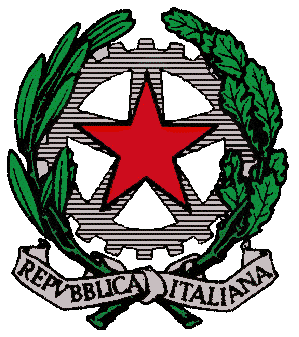 ISTITUTO MAGISTRALE STATALE LICEI “TOMMASO CAMPANELLA” DI BELVEDERE MARITTIMO                        Via Annunziata, 4 – 87021 Belvedere Marittimo (CS)Tel/fax: 0985 82409 sito: www.liceobelvedere.gov.ite-mail :cspm070003@istruzione.it  pec:cspm070003@pec.istruzione.itANNO SCOLASTICO 2016/2017           Classe e Indirizzo: 3 C Scienze Umane	Scheda Alternanza Scuola Lavoro: Stage Formativo           Tutor scolastico: Prof.ssa Giovanna GambaELENCO STUDENTI3° anno3° annoTotale ore ASLELENCO STUDENTIoreStruttura/AziendaAbate Annaida20 Protezione CIVILE20Bavoso Alex20 Protezione CIVILE20Bergamo Martina20 20Casetta nonna BICEProtezione CIVILE40Carrozzino Letizia20AIAS Centro Diamante20Ciraudo Giulia20 Protezione CIVILE20De Brasi Mariamichela2020Casetta nonna BICEProtezione CIVILE40De Marco Alexya20AIAS Centro Diamante20De Santis Giada20 20Casetta nonna BICEProtezione CIVILE40Ferrante Enzo20Casetta nonna BICE20Iacovo Lucia2020OASI FEDERICO casa CHIARA CetraroCasetta nonna BICE40Laise Mariavittoria20 Protezione CIVILE20Laise Martina20 Protezione CIVILE20Leone Fabiana20 20 Casetta nonna BICEProtezione CIVILE40Leone Giorgia20AIAS Centro Diamante20Mirra Lucy Maria PiaOcchiuzzi Marida2020OASI FEDERICO casa CHIARA CetraroCasetta nonna BICE40Pascale Maria Romana20OASI FEDERICO Scalea20Senatore Rossella20Protezione CIVILE20Spingola Giusy20OASI FEDERICO Scalea20Stamato Floriana20 Protezione CIVILE20Tourbi Ibtissam